技术服务报告相关信息公示1.基本情况报告编号： 大机职评2019-1902号用人单位名称：中车大连机车研究所有限公司报告名称：中国北车集团大连机车研究所有限公司旅顺产业基地建设项目（B地块）试验检测中心职业病危害控制效果评价报告  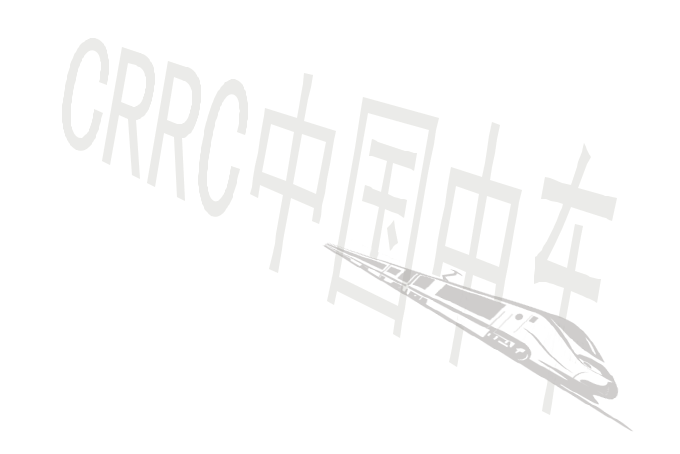 地址：大连市旅顺经济开发区越洋路5号联系人：申迹发、李亮技术服务项目组人员名单：葛明庆、孙丹丹、马贵阳3.专业技术人员、陪同人及时间：4.证明材料（影像资料）：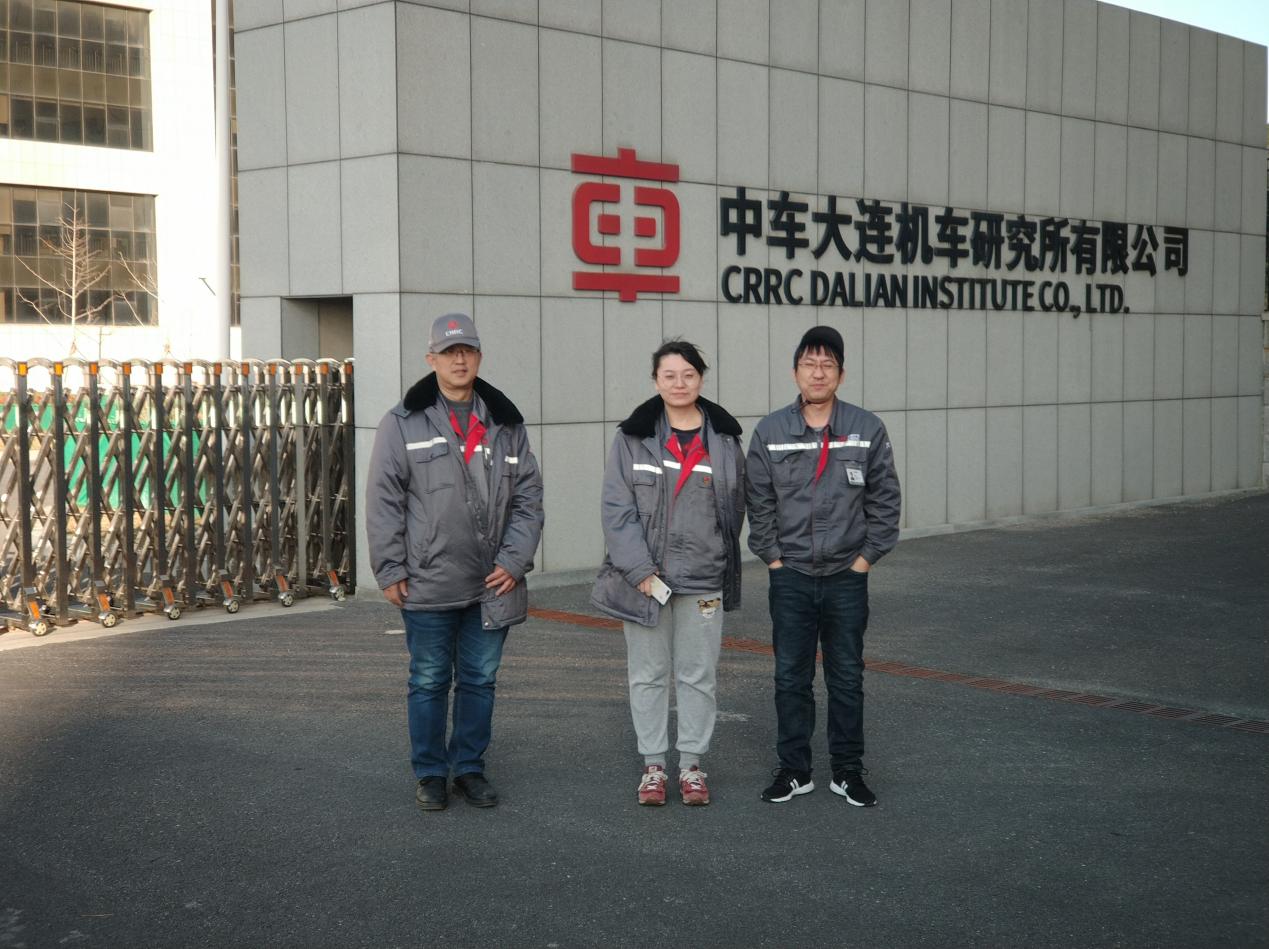 名称专业技术人员用人单位陪同人时间现场调查马贵阳、孙丹丹申迹发2019.11.18现场采样葛明庆、孙丹丹、马贵阳申迹发、李亮2019.12.202021.7.16现场检测葛明庆、孙丹丹、马贵阳申迹发、李亮2019.12.202021.7.16